                   	SK Dynamo České Budějovice,a.s.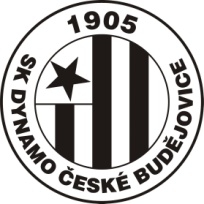                                   Střelecký ostrov 3, České BudějoviceProhlášení	Tímto závazně prohlašuji, že naše dcera………………………………………………… narozena dne ……………………….. se chce závazně zapojovat do akcí pořádaných od září 2017 pro nově vzniklý tým dívek v klubu SK Dynamo České Budějovice, a.s..	Dne …………………………………Místo …………………………………..																					Podpis zákonného zástupce									……………………………………………                   	SK Dynamo České Budějovice,a.s.                                  Střelecký ostrov 3, České BudějoviceProhlášení	Tímto závazně prohlašuji, že naše dcera………………………………………………… narozena dne ……………………….. se chce závazně zapojovat do akcí pořádaných od září 2017 pro nově vzniklý tým dívek v klubu SK Dynamo České Budějovice, a.s..	Dne …………………………………Místo …………………………………..																					Podpis zákonného zástupce									……………………………………………